EVROPSKÉ SESKUPENÍ PRO ÚZEMNÍ SPOLUPRÁCI (ESÚS)Rámcové téma: projekty a mezinárodní spolupráce v EUPočet stran: 10
Jazyk: češtinaVydal: Euroregion Nisa, regionální sdružení, 2011Cíl publikace: seznámení občanů s novým právním nástrojem, evropským seskupením pro územní spolupráci
Obsah:Publikace představuje nový právní nástroj EU, EVROPSKÉ SESKUPENÍ PRO ÚZEMNÍ SPOLUPRÁCI (ESÚS), který má svou oporu v komunitárním právu. Jedná se o nový druh právního subjektu, který může na území EU vznikat, a to na základě nařízení přijatého 5. července 2006. 
Konkrétními úkoly ESÚS v Euroregionu Nisa jsou: 

Vytvořit společný plánovací prostor, 
Vytvořit společný prázdninový region, 
Rozvíjet přeshraniční spolupráci v dalších oblastech s využitím práce přeshraničních expertních pracovních skupin EUREX, srov. publikace „EUREX - klíčové slovo Euroregionu Nisa (2012)“.K realizaci výše zmíněných cílů a úkolů může ESÚS realizovat projekty financované právě z prostředků Evropské unie. Na regionální úrovni ESÚS do budoucna představuje příležitost zjednodušit proces přípravy a administrace projektů mezi občany tří států – německé, české a polské části Euroregionu Nisa. Vedle vymezení konkrétního cíle a úkolů ESÚS je na prostoru dvaceti krátkých kapitol uveden i návrh organizačního uspořádání subjektu a hospodaření. Závěr publikace je doplněn o seznam a příklady již úspěšných ESÚS v různých státech EU.
Publikace vyšla za finanční podpory Evropské unie, v rámci programu Evropské územní spolupráce Cíle3 – Česká republika-Polsko.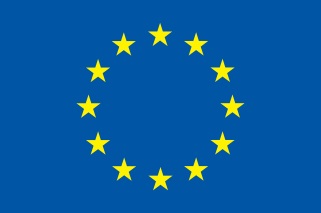 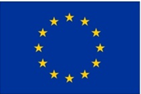 EUROPE DIRECT Liberec – Váš zdroj evropských informací v regionu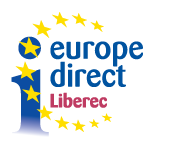 Uvedená publikace byla převedena do formátu pro čtečky e-knih, 
v rámci akce s názvem „Informační středisko EUROPE DIRECT Liberec”, 
číslo FA/EDIC 2013-2017/CZ/EDIC13/2013.Finančně podpořeno z prostředků Evropské unieOdpovědnost za informace uvedené v této publikaci nese autor. Evropská komise žádným způsobem neodpovídá za jakékoli případné použití informací obsažených v publikaci.